LAMPIRANLampiran 1 Pengolahan Data AnalisisLampiran 2 Keterangan Layak Etik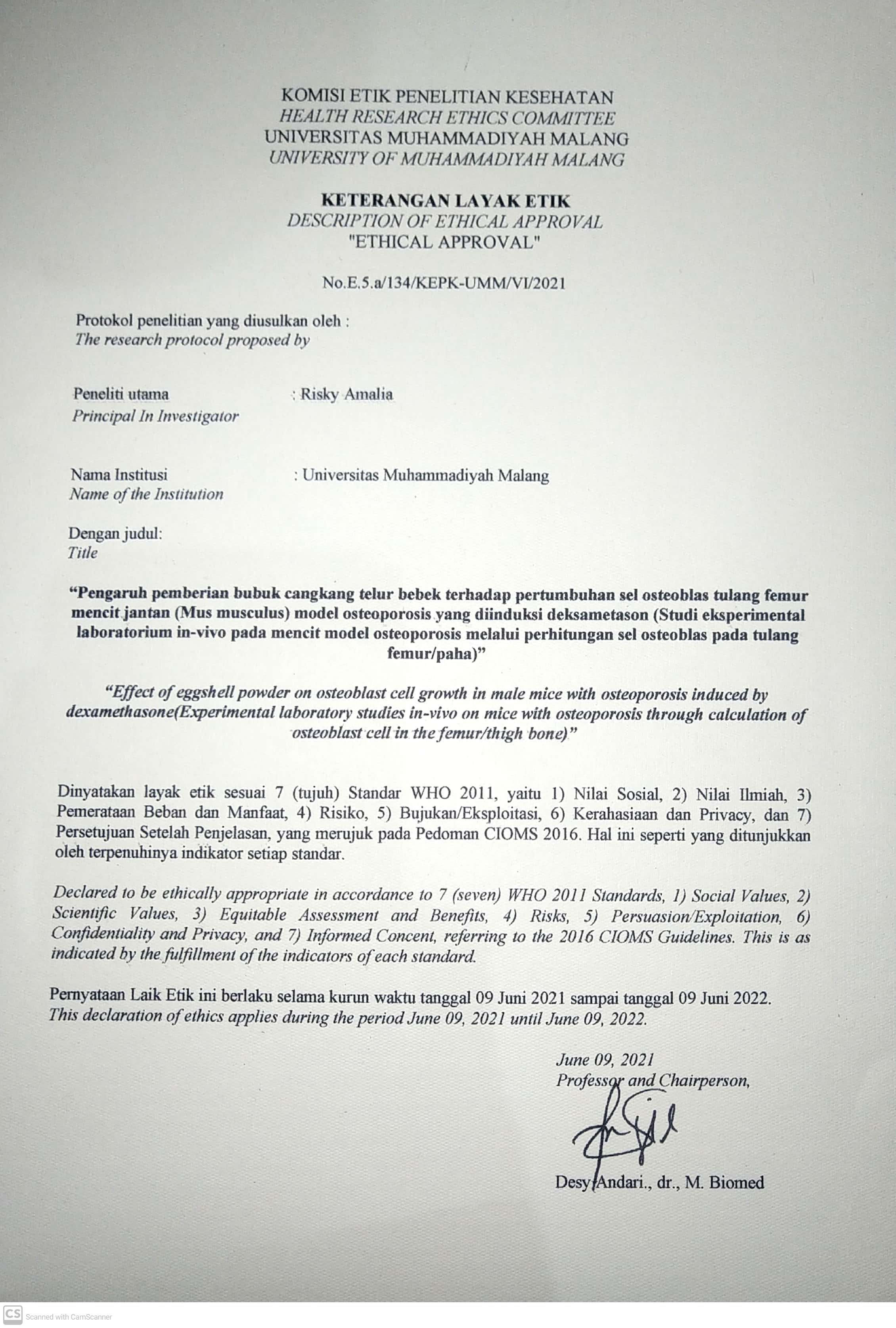 Tests of NormalityTests of NormalityTests of NormalityTests of NormalityTests of NormalityTests of NormalityTests of NormalityTests of NormalityKelompokKolmogorov-SmirnovaKolmogorov-SmirnovaKolmogorov-SmirnovaShapiro-WilkShapiro-WilkShapiro-WilkKelompokStatisticdfSig.StatisticdfSig.Sel_OsteoblastPK+.3126.068.8906.316Sel_OsteoblastP1.1306.200*.9926.994Sel_OsteoblastP2.1506.200*.9906.988Sel_OsteoblastP3.2576.200*.8586.183*. This is a lower bound of the true significance.*. This is a lower bound of the true significance.*. This is a lower bound of the true significance.*. This is a lower bound of the true significance.*. This is a lower bound of the true significance.*. This is a lower bound of the true significance.*. This is a lower bound of the true significance.*. This is a lower bound of the true significance.a. Lilliefors Significance Correctiona. Lilliefors Significance Correctiona. Lilliefors Significance Correctiona. Lilliefors Significance Correctiona. Lilliefors Significance Correctiona. Lilliefors Significance Correctiona. Lilliefors Significance Correctiona. Lilliefors Significance CorrectionTest of Homogeneity of VariancesTest of Homogeneity of VariancesTest of Homogeneity of VariancesTest of Homogeneity of VariancesTest of Homogeneity of VariancesTest of Homogeneity of VariancesLevene Statisticdf1df2Sig.Sel_OsteoblastBased on Mean2.839320.064Sel_OsteoblastBased on Median1.912320.160Sel_OsteoblastBased on Median and with adjusted df1.912313.655.175Sel_OsteoblastBased on trimmed mean2.771320.068ANOVAANOVAANOVAANOVAANOVAANOVASel_Osteoblast  Sel_Osteoblast  Sel_Osteoblast  Sel_Osteoblast  Sel_Osteoblast  Sel_Osteoblast  Sum of SquaresdfMean SquareFSig.Between Groups1692.2583564.08679.820.000Within Groups141.340207.067Total1833.59823Multiple ComparisonsMultiple ComparisonsMultiple ComparisonsMultiple ComparisonsMultiple ComparisonsMultiple ComparisonsMultiple ComparisonsDependent Variable:   Sel_Osteoblast  Dependent Variable:   Sel_Osteoblast  Dependent Variable:   Sel_Osteoblast  Dependent Variable:   Sel_Osteoblast  Dependent Variable:   Sel_Osteoblast  Dependent Variable:   Sel_Osteoblast  Dependent Variable:   Sel_Osteoblast  Bonferroni  Bonferroni  Bonferroni  Bonferroni  Bonferroni  Bonferroni  Bonferroni  (I) Kelompok(J) KelompokMean Difference (I-J)Std. ErrorSig.95% Confidence Interval95% Confidence Interval(I) Kelompok(J) KelompokMean Difference (I-J)Std. ErrorSig.Lower BoundUpper BoundPK+P1-5.06667*1.53482.021-9.5593-.5741PK+P2-12.53333*1.53482.000-17.0259-8.0407PK+P3-22.30000*1.53482.000-26.7926-17.8074P1PK+5.06667*1.53482.021.57419.5593P1P2-7.46667*1.53482.001-11.9593-2.9741P1P3-17.23333*1.53482.000-21.7259-12.7407P2PK+12.53333*1.53482.0008.040717.0259P2P17.46667*1.53482.0012.974111.9593P2P3-9.76667*1.53482.000-14.2593-5.2741P3PK+22.30000*1.53482.00017.807426.7926P3P117.23333*1.53482.00012.740721.7259P3P29.76667*1.53482.0005.274114.2593*. The mean difference is significant at the 0.05 level.*. The mean difference is significant at the 0.05 level.*. The mean difference is significant at the 0.05 level.*. The mean difference is significant at the 0.05 level.*. The mean difference is significant at the 0.05 level.*. The mean difference is significant at the 0.05 level.*. The mean difference is significant at the 0.05 level.Model SummaryModel SummaryModel SummaryModel SummaryModel SummaryModelRR SquareAdjusted R SquareStd. Error of the Estimate1.951a.905.9012.81617a. Predictors: (Constant), Dosis Bubuk Cangkang Telur Bebeka. Predictors: (Constant), Dosis Bubuk Cangkang Telur Bebeka. Predictors: (Constant), Dosis Bubuk Cangkang Telur Bebeka. Predictors: (Constant), Dosis Bubuk Cangkang Telur Bebeka. Predictors: (Constant), Dosis Bubuk Cangkang Telur BebekCoefficientsaCoefficientsaCoefficientsaCoefficientsaCoefficientsaCoefficientsaCoefficientsaModelModelUnstandardized CoefficientsUnstandardized CoefficientsStandardized CoefficientstSig.ModelModelBStd. ErrorBetatSig.1(Constant)8.287.9628.615.0001Dosis Bubuk Cangkang Telur Bebek7.151.494.95114.464.000a. Dependent Variable: Hasil Pengukuran Sela. Dependent Variable: Hasil Pengukuran Sela. Dependent Variable: Hasil Pengukuran Sela. Dependent Variable: Hasil Pengukuran Sela. Dependent Variable: Hasil Pengukuran Sela. Dependent Variable: Hasil Pengukuran Sela. Dependent Variable: Hasil Pengukuran Sel